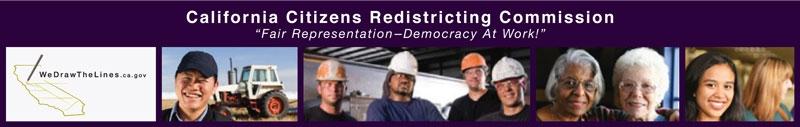 MEETING NOTICE AND AGENDACitizens Redistricting CommissionCommission Business Meeting - Monday, April 22, 2019(10:00 A.M. – 3 P.M. or conclusion of business)Meeting Location: California State Library 900 N Street(corner of 9th and N Street) Room 340Sacramento, CA 95814Teleconference Locations: Law Office of Jodie P. Filkins, A P.C. - 625 The City Drive South, Ste. 305, Orange, CA 92868Michelle DiGuilio1147 W Rose Street, Stockton.  95203Gabino Aguirre, Poder Popular217 N 10th Street, Santa Paula, CA 9306010:00 A.M. – 3 P.M. (or conclusion of business).NOTICE:  The Commission may not meet on every noticed day.  Please consult the website for up-to-date information on the days the Commission will convene.  The order of business reflected on meeting Notice and Agenda is subject to change by the Commission at the meeting.  The Commission may consider parts of an agenda item without closing the item, and the Agenda items may continue from day to day.  In addition to the Committee agenda items listed below, Advisory Committee agenda include all items on the agenda of the Commission as a whole.  The specific time and place of the meetings of Advisory Committees will be announced during the Commission's meeting and when possible will be posted on the Commission website.  Advisory Committee meeting times on this Notice and Agenda are approximate.  The location of these meetings will be near in time and location to the Commission meeting. At its sole discretion, the Commission or an Advisory Committee may periodically recess for breaks.  Hard copies of written materials that have been provided to the members of the Commission will be available at the meeting.  In addition, electronic versions of the documents that have been made available to the Commission will be available at www.wedrawthelines.ca.gov.Full Commission Meeting AgendaIntroduction Roll CallNew Business TopicsCA Census 2020 UpdateStatewide Database/AB 420 Update2020 Citizens Redistricting Commission Recruitment    Media Policy Review and UpdatePublic CommentFinance and Administration Discussion Topics Staff ReportFinance and Website Social Media - Cynthia DinesCRC Budget Forecast and Submission timeline Update for CA Auditor’s OutreachBusiness - Patrick McGuire TEC - Status on Submission, approval and F$SCAL CRC Payment obligations (credit cards, invoices, status of and confirmation of prompt payment)Closed Session: Personnel Actions & Pending Litigation - Government Code §§ 11126(e)(1), 11126(a)(1)).Report on Closed Session ItemsPersonnel - (Finance and Staff Sub Committee)Public CommentInnovations in American Government Award Committee2018/2019 Activities Report - Commissioners - Cynthia Dai and Stan Forbes (Ash Grant Advisory Committee Co-Chairs)2019/2020 Activities Anticipated -Commissioners - Cynthia Dai and Stan Forbes (Ash Grant Advisory Committee Co-Chairs)Public CommentLegal Advisory Discussion Topics Current Legal Pending LitigationCurrent actions:DeWitt v. Secretary of State/Citizens Redistricting CommissionCitizens for Fair Representation, et al. v. Secretary of State/Citizens Redistricting Commission/State of CaliforniaStatus of service of process of pending filingsBudget/State defense of CRC2) Public CommentPublic Information Discussion Topics 2019/2020 Commission Work PlanCommunications/Outreach ActivitiesArticles written/responded toSpeaking engagementsPublic CommentPUBLIC COMMENTIn addition to public comment regarding each agenda item, the Commission affords an opportunity to members of the public to address the Commission on items of interest that are within the Commission's jurisdiction but are not on the noticed agenda. These items should be addressed under NEW BUSINESS.  The Commission is not permitted to take action on items that are not on the noticed agenda, but may refer items to staff for future consideration.  The Commission reserves the right to limit the time for speakers.ADJOURNMENTPlease contact Patrick McGuire at 1-916-709-6303, or votersfirstact@crc.ca.gov to submit written material regarding an agenda item or to request special accommodations for persons with disabilities, or non-English language translations.  Any person with a disability who wishes to receive this Notice and Agenda in an alternative format, or who wishes to request auxiliary aids or services to participate in the meeting of the Commission, in accordance with State or Federal law, should contact Patrick McGuire at 1-916-709-6303 not later than five (5) business days before the noticed meeting day.